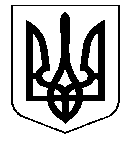 УКРАЇНАНОСІВСЬКА  МІСЬКА  РАДАНОСІВСЬКОГО  РАЙОНУ ЧЕРНІГІВСЬКОЇ  ОБЛАСТІВИКОНАВЧИЙ  КОМІТЕТР І Ш Е Н Н Я26 грудня  2019 року       	   м. Носівка                                     № 395 Про впорядкування адресних реквізитів 	Відповідно до статті 30 Закону України «Про місцеве самоврядування в Україні»,   «Положення про порядок присвоєння та зміни поштових адрес об’єктам нерухомого майна на території Носівської міської ради», затвердженого рішенням виконавчого комітету міської ради від 25.10.2018 р.  № 321, розглянувши подані документи, виконавчий комітет міської ради            в и р і ш и в: Квартирі, зареєстрованій: вул. Гоголя, 43, кв. 2, с. Володькова Дівиця, яка належить Йосипенку Олексію Михайловичу (Свідоцтво про право власності на житло від ХХХХ, № ХХХХ), присвоїти фактичні адресні реквізити: вул. Гоголя, 43-А, с. Володькова Дівиця, як цілій частині житлового будинку. Контроль за виконанням рішення покласти на заступника міського голови з питань житлово – комунального господарства О. Сичова.Міський голова                                                                          В. ІГНАТЧЕНКО